Supplemental Information,
Design and optimization of a Medium Flow Differential Mobility Analyzer (MF-DMA) for classification of high-density particlesT. Rosenberger1, D. Kiesler1, E. Hontañón1, D. Fuentes2, E. Ramiro2, and F.E. Kruis11Intitute of Technology for Nanostructures (NST) and Center for Nanointegration Duisburg-Essen (CENIDE), University Duisburg-Essen, Duisburg, D-47057, Germany2Ramem S.A., Madrid, 28027, Spain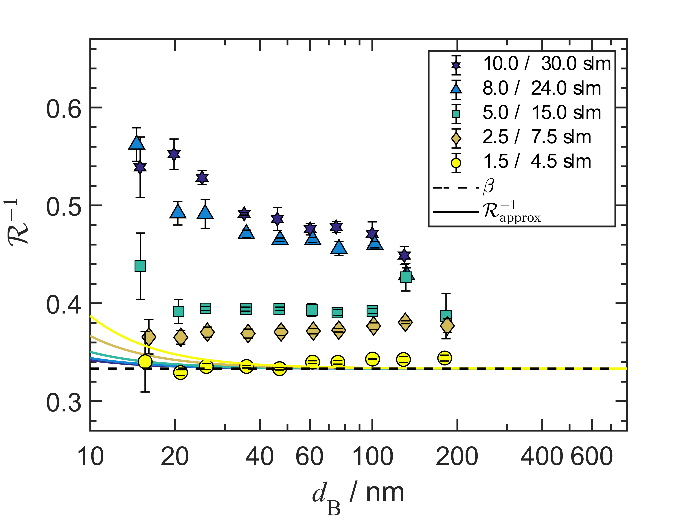 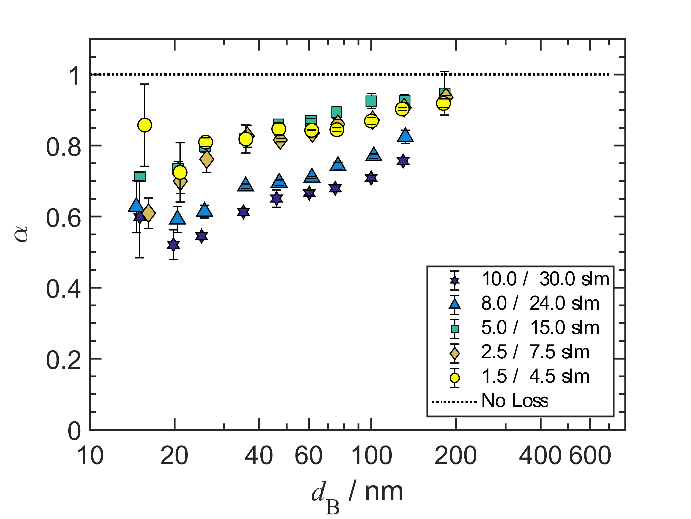 Figure S1 Width  (left) and the height  (right) of the transfer function of the Short MF-DMA for a flow ratio  and an aerosol inlet gap of 1 mm. Figure S1 Width  (left) and the height  (right) of the transfer function of the Short MF-DMA for a flow ratio  and an aerosol inlet gap of 1 mm. 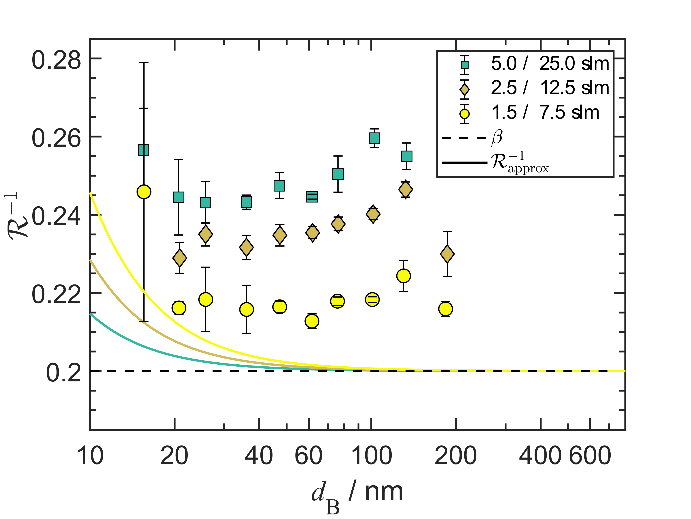 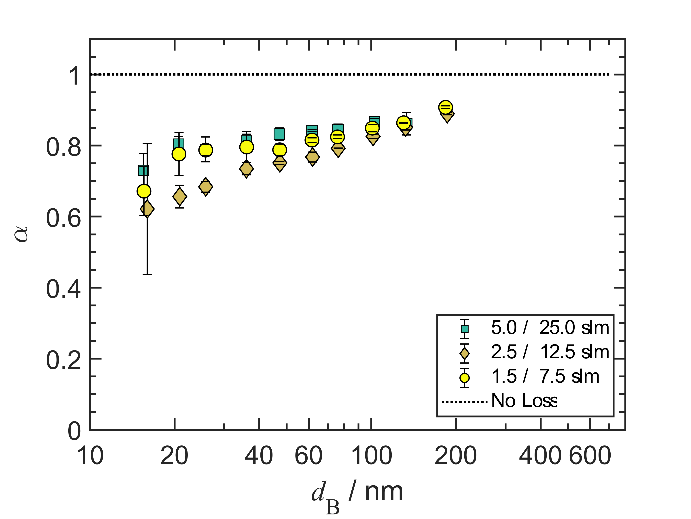 Figure S2 Width  (left) and the height  (right) of the transfer function of the Short MF-DMA for a flow ratio  and an aerosol inlet gap of 1 mm.Figure S2 Width  (left) and the height  (right) of the transfer function of the Short MF-DMA for a flow ratio  and an aerosol inlet gap of 1 mm.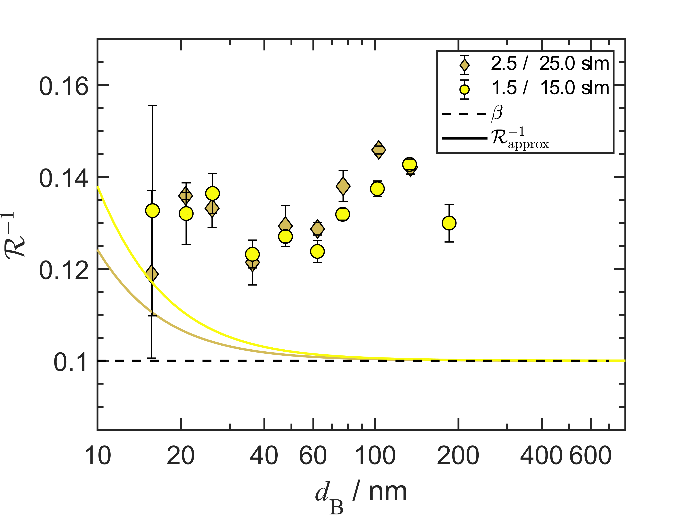 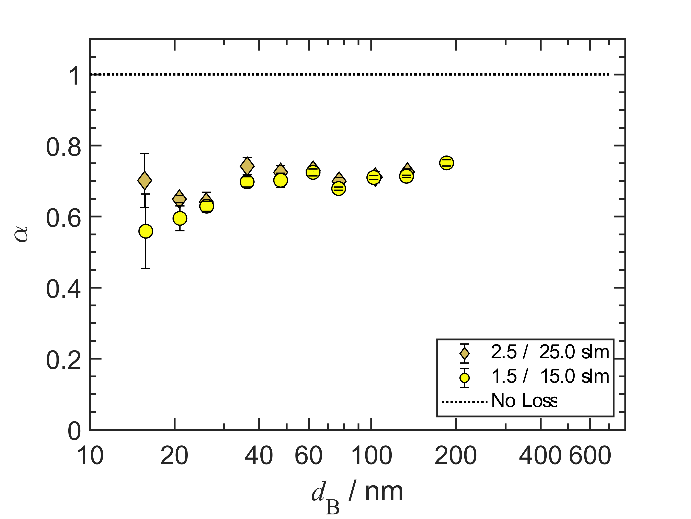 Figure S3 Width  (left) and the height  (right) of the transfer function of the Short MF-DMA for a flow ratio  and an aerosol inlet gap of 1 mm.Figure S3 Width  (left) and the height  (right) of the transfer function of the Short MF-DMA for a flow ratio  and an aerosol inlet gap of 1 mm.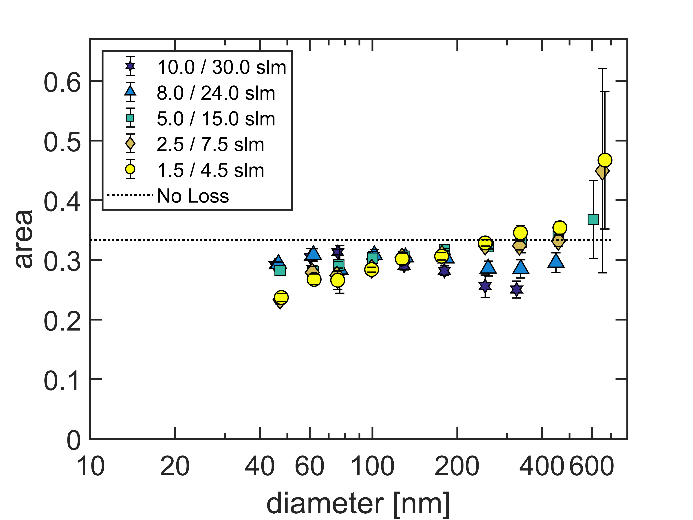 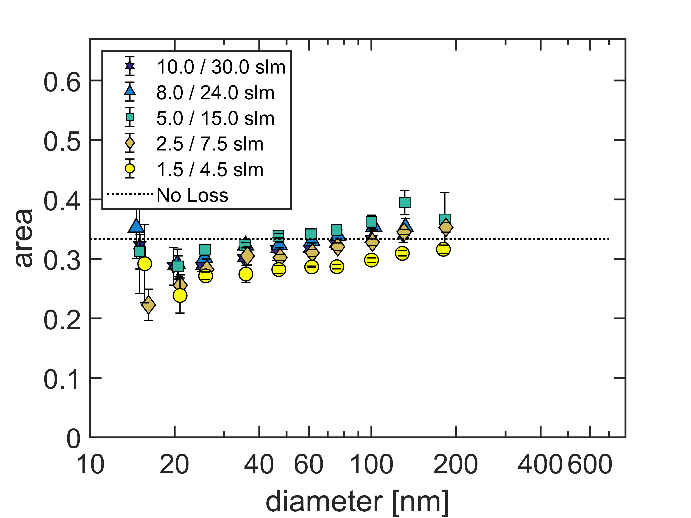 Figure S4 Area plot of the transfer function of the Long MF-DMA (left) and the Short MF-DMA (right) for a flow ratio  and an aerosol inlet gap of 1 mm. Figure S4 Area plot of the transfer function of the Long MF-DMA (left) and the Short MF-DMA (right) for a flow ratio  and an aerosol inlet gap of 1 mm. 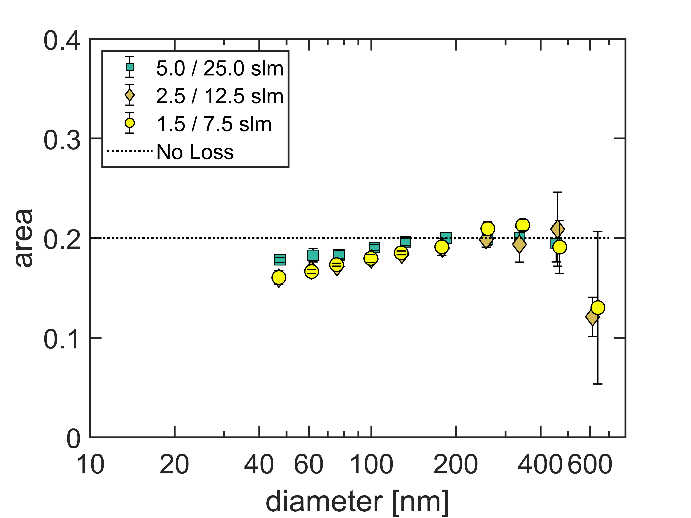 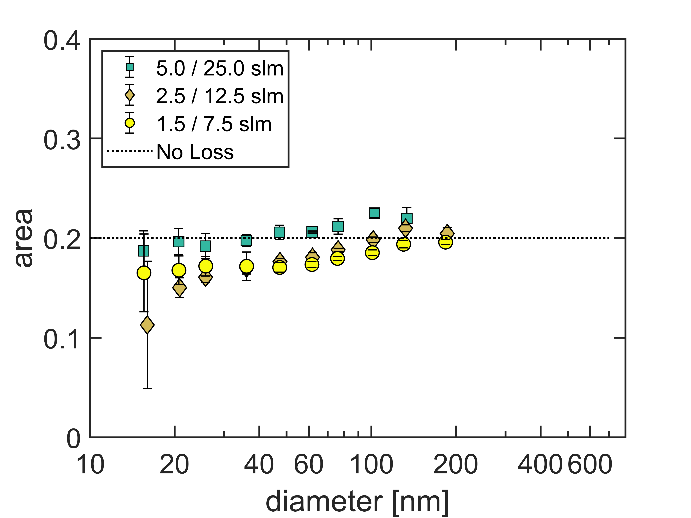 Figure S5 Area plot of the transfer function of the Long MF-DMA (left) and the Short MF-DMA (right) for a flow ratio  and an aerosol inlet gap of 1 mm.Figure S5 Area plot of the transfer function of the Long MF-DMA (left) and the Short MF-DMA (right) for a flow ratio  and an aerosol inlet gap of 1 mm.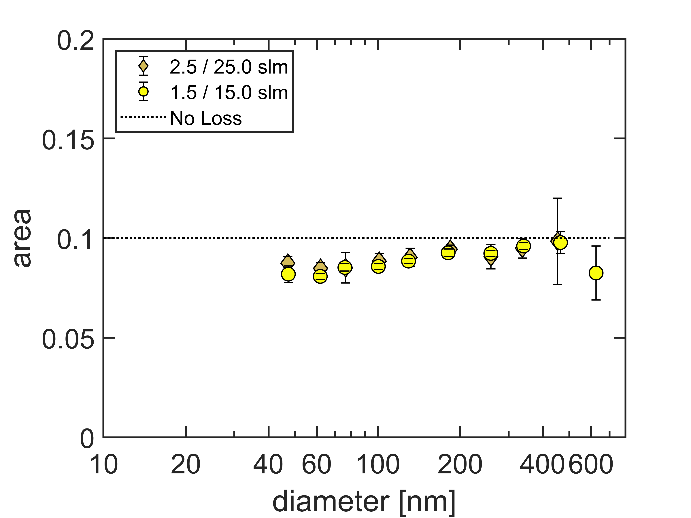 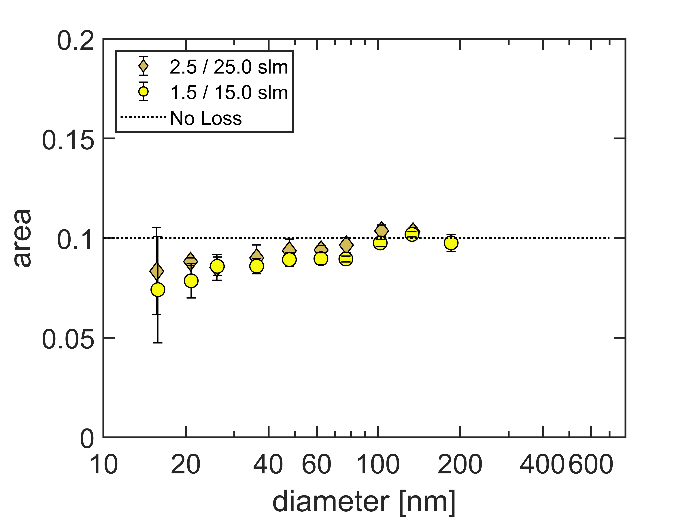 Figure S6 Area plot of the transfer function of the Long MF-DMA (left) and the Short MF-DMA (right) for a flow ratio  and an aerosol inlet gap of 1 mm.Figure S6 Area plot of the transfer function of the Long MF-DMA (left) and the Short MF-DMA (right) for a flow ratio  and an aerosol inlet gap of 1 mm.